Koliaiev AleksandrExperience:Documents and further information:Certificate Of Competence Ã¢ââ00948; Endorsement Ã¢ââ00948 Third-class engineer; Certificates SECURITY AWARENESS, CARRYING DANGEROUS AND HAZARDOUS SUBSTANCES, BASIC SAFETY TRAINING AND INSTRUCTION, PROFICIENCY IN SURVIVAL CRAFT AND RESCUE BOATS OTHER THEN FAST RESCUE BOATS, ADVANCED FIRE FIGHTING, MEDICAL FIRST AID ON BOARD SHIPPosition applied for: Engine CadetDate of birth: 07.03.2014 (age: 3)Citizenship: UkraineResidence permit in Ukraine: NoCountry of residence: UkraineCity of residence: OdessaPermanent address: Zabolotnogo str. 2Contact Tel. No: +38 (048) 758-70-32 / +38 (063) 614-84-77E-Mail: aleksandr.koljaev@rambler.ruU.S. visa: NoE.U. visa: NoUkrainian biometric international passport: Not specifiedDate available from: 23.03.2014English knowledge: ModerateMinimum salary: 500 $ per monthPositionFrom / ToVessel nameVessel typeDWTMEBHPFlagShipownerCrewingEngine Cadet13.03.2014-26.03.2014MSC NormandieContainer Ship28000B&W 5L80GFCA11300kWtPANAMACompania Naviera Normandie S.A.MSC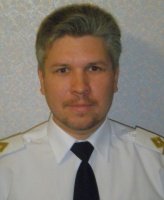 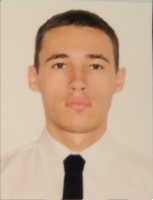 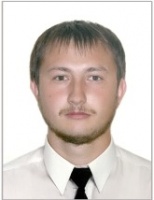 